Amite County High School	August 2022 Breakfast Menu	For Breakfast we will offer a serving of Grain, Fruit, Fruit Juice, Milk, and meat/meat alternative.  Each participating student may pick up all items offered, they must pick up Fruit or Fruit Juice and 2 other items.*Milk served daily: fat-free chocolate and low-fat white milk***Menu subject to change due to unforeseen circumstances*****This institution is an Equal Opportunity Provider ***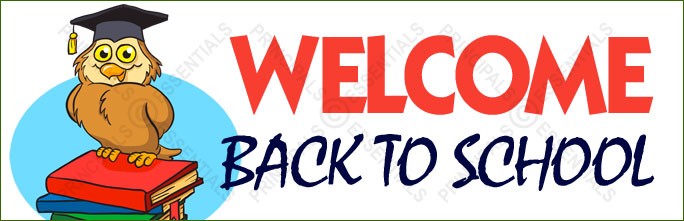 MondayTuesdayWednesdayThursdayFridayAug - 8French Toast Sticks / SyrupORCerealCereal barFruit JuiceFruitMilkAug - 9Sausage and Biscuit / Jelly ORCerealBlueberry Cookie BitesFruit JuiceFresh FruitMilkAug - 10Breakfast BreadORCerealGraham CrackersYogurtFruit Juices FruitMilkAug - 11Sausage and Biscuit / JellyORCerealBlueberry Cookie BitesFruit JuiceFresh FruitMilkAug - 12Pancakes / SyrupORCerealcereal barFruit Juices FruitMilkAug - 15Sausage & Pancake on a Stick / SyrupORCerealCereal barFruit JuiceFruitMilkAug - 16Sausage and Biscuit / JellyORCerealBlueberry Cookie BitesFruit JuiceFresh FruitMilkAug - 17Breakfast BreadORCerealGraham CrackersYogurtFruit Juices FruitMilkAug - 18Sausage and Biscuit / JellyORCerealBlueberry Cookie BitesFruit JuiceFresh FruitMilkAug - 19FrudelORCerealcereal barFruit Juices FruitMilkAug - 22Breakfast PastryORCerealCereal barFruit JuiceFruitMilkAug - 23Sausage and Biscuit / JellyORCerealBlueberry Cookie BitesFruit JuiceFresh FruitMilkAug - 24Breakfast BreadORCerealGraham CrackersYogurtFruit Juices FruitMilkAug - 25Sausage and Biscuit / JellyORCerealBlueberry Cookie BitesFruit JuiceFresh FruitMilkAug - 26Cinnamon RollsORCerealcereal barFruit Juices FruitMilkAug - 29French Toast Sticks / SyrupORCerealCereal barFruit JuiceFruitMilkAug - 30Sausage and Biscuit / JellyORCerealBlueberry Cookie BitesFruit JuiceFresh FruitMilkAug - 31Breakfast BreadORCerealGraham CrackersYogurtFruit Juices FruitMilk